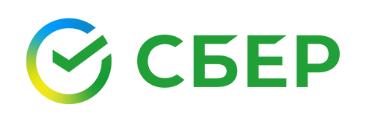   23 июня 2021 года, ИркутскВ офисе Сбербанка в   п.    Карымск, п.Харик реализована возможность оформления потребительского   кредита	С мая 2021 года Сбербанк расширил функционал офисов банка в ряде сельских поселений Иркутской области. Теперь жителям п.    Карымск, п.Харик  Куйтунского района доступно оформление потребительских кредитов в офисах Сбера № 018_8586_0253    , 018_8586_0256 , расположенных в данных населенных пунктах.  	Офисы банка также продолжают оказывать услуги по открытию и ведению вкладов, осуществлению переводов и платежей, оформлению дебетовых карт, кассовому обслуживанию и др.  Перечень услуг, оказываемых клиентам, в сельских офисах банком постоянно расширяется. Юлия Кальвина, Управляющий Иркутским отделением Сбербанка: «Сбербанк продолжает работу по повышению доступности продуктов и услуг для всех жителей нашего региона.   Теперь, в сельских ВСП с одним сотрудником, перечень доступных сервисов расширен. А это значит, что поводов обратиться в Сбер у жителей сел Иркутской области становится все больше. Для оформления потребительского кредита жителям еще   46 населенных пунктов Иркутской области достаточно обратиться в офис банка по месту жительства.   Мы будем и дальше работать над улучшением нашего сервиса и расширением списка предложений клиентам». Расширенной линейкой банковских продуктов Сбербанка теперь могут пользоваться жители   п.    Карымск, п.Харик . Адрес офисов банка с расширенным функционалом:-  с.Карымск, ул.Советская, 6 пом. 9- п.Харик, ул.Ленина, 12  п. 1Подробную информацию обо всех услугах Сбербанка можно найти на сайте sberbank.ru, а также в офисах банка.                                                                   # # #  Пресс-служба Байкальского банка Сбербанка  bb-pc@sberbank.ruБайкальский банк ПАО Сбербанк - осуществляет деятельность на территории Иркутской области, Забайкальского края, Республики Бурятии, Республики Саха (Якутия). Байкальский банк – это 4 головных отделения, 500 офисов по обслуживанию клиентов. Банк занимает высокую долю на рынке вкладов населения, в области кредитования частных клиентов и юридических лиц. Предоставляет широкий перечень банковских услуг для населения и корпоративных клиентов. Осуществляет корреспондентские отношения с банками Монголии, Китая, выступает поручителем во внешнеторговых сделках. ПАО Сбербанк — один из крупнейших банков в России и один из ведущих глобальных финансовых институтов. На долю Сбербанка приходится около трети активов всего российского банковского сектора. Сбербанк является ключевым кредитором для национальной экономики и занимает одну из крупнейших долей на рынке вкладов. Основным акционером ПАО Сбербанк является Российская Федерация в лице Министерства финансов Российской Федерации, владеющая 50% уставного капитала ПАО Сбербанк плюс 1 голосующая акция. Оставшимися 50% минус 1 голосующая акция от уставного капитала банка владеют российские и международные инвесторы. Услугами Сбербанка пользуются клиенты в 18 странах мира. Банк располагает обширной филиальной сетью в России: около 14 тысяч точек обслуживания. Зарубежная сеть банка состоит из дочерних банков, филиалов и представительств в Великобритании, США, СНГ, Центральной и Восточной Европе, Индии, Китае и других странах. Генеральная лицензия Банка России на осуществление банковских операций №1481 от 11.08.2015. Официальные сайты банка: www.sberbank.com (сайт Группы Сбербанк), www.sberbank.ru.В 2020 году Сбербанк провел ребрендинг и предлагает частным и корпоративным клиентам финансовые и нефинансовые услуги банка и компаний Группы Сбербанк. Экосистема Сбер сегодня — это множество сервисов для жизни, ежедневная помощь в решении насущных задач частных клиентов и бизнеса. Сайт экосистемы Сбер — www.sber.ru.